§7108.  Use of 2-1-1 number; designation of sole entity entitled to useThe commission may designate an appropriate entity to be the sole entity entitled to use the 2-1-1 telephone number assigned by the Federal Communications Commission to be used for access to information and referral services.   A designation may not extend for more than 3 years but may be renewed by the commission, after review, for successive periods of up to 3 years each.  There is no limit on the number of times the commission may renew a designation of the same entity pursuant to this section.  Before making a designation or renewing a designation, the commission shall determine that the designation or renewal is in the public interest.  The commission may consult with appropriate state and local agencies and other public or private entities before granting a designation or renewing a designation.  The commission may suspend, revoke, terminate or modify a designation if the commission determines the public interest is no longer served by the designation or in response to actions by the Federal Communications Commission that affect the availability or assigned use of the 2-1-1 number.  [PL 2005, c. 51, §1 (NEW).]SECTION HISTORYPL 2005, c. 51, §1 (NEW). The State of Maine claims a copyright in its codified statutes. If you intend to republish this material, we require that you include the following disclaimer in your publication:All copyrights and other rights to statutory text are reserved by the State of Maine. The text included in this publication reflects changes made through the First Regular and First Special Session of the 131st Maine Legislature and is current through November 1. 2023
                    . The text is subject to change without notice. It is a version that has not been officially certified by the Secretary of State. Refer to the Maine Revised Statutes Annotated and supplements for certified text.
                The Office of the Revisor of Statutes also requests that you send us one copy of any statutory publication you may produce. Our goal is not to restrict publishing activity, but to keep track of who is publishing what, to identify any needless duplication and to preserve the State's copyright rights.PLEASE NOTE: The Revisor's Office cannot perform research for or provide legal advice or interpretation of Maine law to the public. If you need legal assistance, please contact a qualified attorney.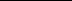 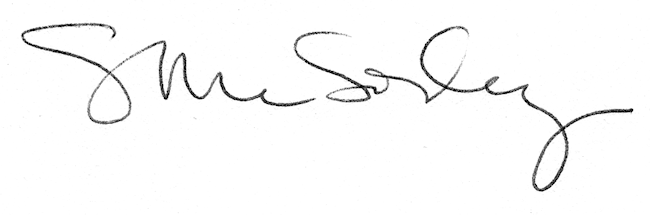 